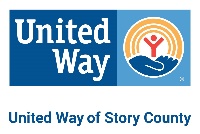 United Way of Story CountyAdvancing Equity with Iowa Afterschool Alliance“Building Connections by Understanding Equity, Empathy, and Inclusion”Session Time and Date: 3/30/21, 12:00 pm – 2:00 pm *Team discussed launching a series, this would be part of the series*Breaks would be worked in during the session Description: Participants will establish a foundation of learning about equity principles by exploring their personal “why”, develop a common understanding of frequently used terms, define and unpack the four areas of change necessary for equity, and begin action planning for future internal practices to support teams and better serve youth.   Total time: approx. 2 hrs Goal: Introduction of the session & identifying internal motivator for the work Goal: Introduction of the session & identifying internal motivator for the work Introduction to meOverview of the agendaIcebreaker & container building on www.menti.com with code 8009 425015 min. 12:00 – 12:15Goal: Introduction of the session, identifying internal motivator for the work, building the foundation for the sessionGoal: Introduction of the session, identifying internal motivator for the work, building the foundation for the sessionUncover your “why”  “Why” video – approx. 4 minReflectionCycle of dysfunction and inaction with equity and systems change – what we need to be able to push through itPersonal stories – my narrative and others15 min.12:15 – 12:30Goal: “Words Matter”, Ground the team common language and state level work related to children Goal: “Words Matter”, Ground the team common language and state level work related to children Equity vs equalityUnderstanding the term “Privilege”Courageous Conversations Exercise “Understanding Privilege”, Part 1 onlyLink in chat: https://drive.google.com/file/d/1ST289e3JAfdCRGGv7b7l_XFJZNhQBYnd/view?usp=sharing 20 min12:30 – 12:50Goal: The relationship between identity, empathy, and inclusion – concepts that can be carried forwardGoal: The relationship between identity, empathy, and inclusion – concepts that can be carried forwardIdentity Wheel exercise – done with breakout rooms(12:55 – 1) self-identify groups(1:00 – 1:15) in small groups with linked docshared doc(1:15 – 1:25) large group 35 min.12:50 – 1:25Goal: 4 Levels of Change is a framework to support using equity throughout the system and converting concept into action Goal: 4 Levels of Change is a framework to support using equity throughout the system and converting concept into action Overview of the 4 levels of change:   Personal, Interpersonal, Institutional, SystemicClearly defining each with practical examples with a hands-on activity, commitments to what each is willing to do to support change in each area and where people see themselves within each of the 4 parts of the greater wholeVideo (Implicit Bias) – 4 min. Reflect25 min.1:25 – 1:50Wrap up and reflection – Valyn Turner video (3 ½ min) 1:50 – 2:00Wrap up and reflection – Valyn Turner video (3 ½ min) 1:50 – 2:00